Tiempo R.B.D : 14.507-6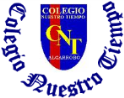 Programa de Integración EscolarEd Diferencial: Javiera Marambio Jorquera.Guía de trabajo7° básicoSemanas N°28 y Nº2920 de septiembre al 01 de octubre 2021Objetivo: fortalecer atención y concentración.Nombre:_______________________________________________________________________1.- Reproduce debajo cada modelo dado.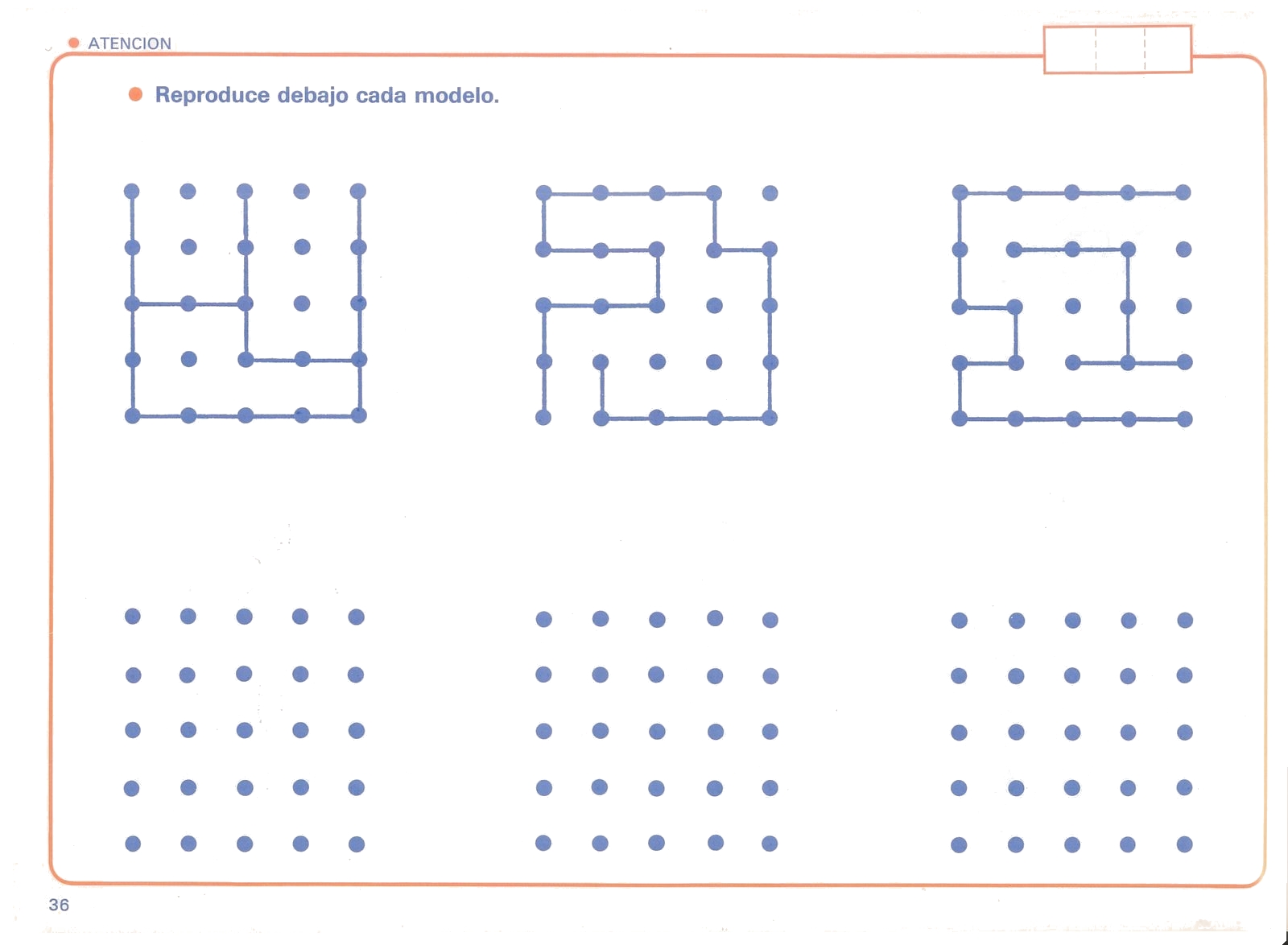 2.- Une las manzanas a través del laberinto.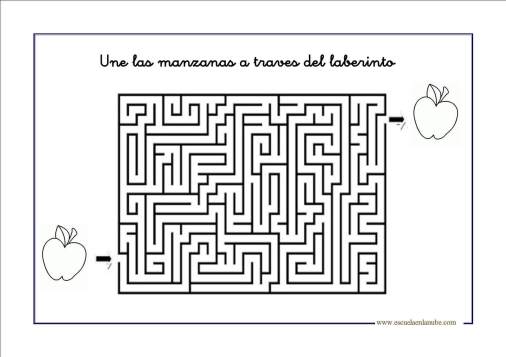 3.- Sigue las indicaciones del ejercicio para pintar según colores de la imagen  del lado. 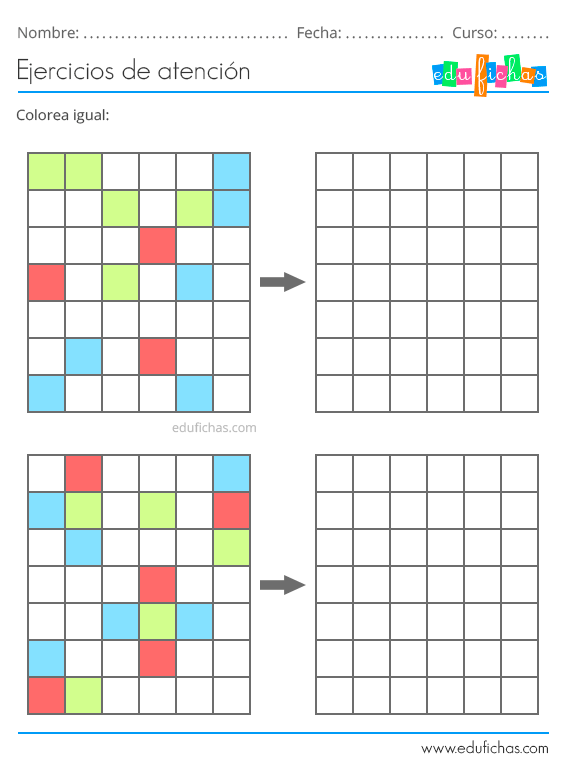            4.-Lee y sigue las instrucciones que te daré a continuación. 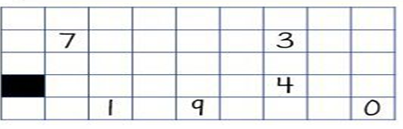 Pinta de color rojo la casilla que está arriba de la que tiene el número más cercano al 10.Pinta de un color cualquier casilla que está a la derecha de la que tiene el número 1.Pinta de color rojo la que está debajo de la negra.La casilla con el número igual a la suma 2+2+3 debe tener dos casillas rojas alrededor.Pinta de rojo la casilla que está arriba de la que tiene el número igual a la resta 8 – 4 y luego pinta de negro la de debajo.Pinta de rojo la casilla que está a la derecha del cuadro con el número igual al resultado.5.- Dibuje la mitad que falta de las siguientes figuras: 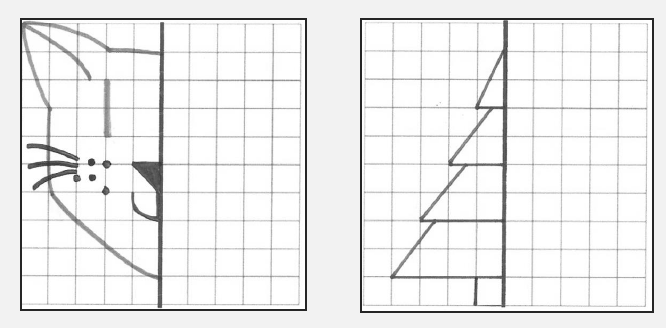 6.- Ponga debajo de cada símbolo el número que corresponda: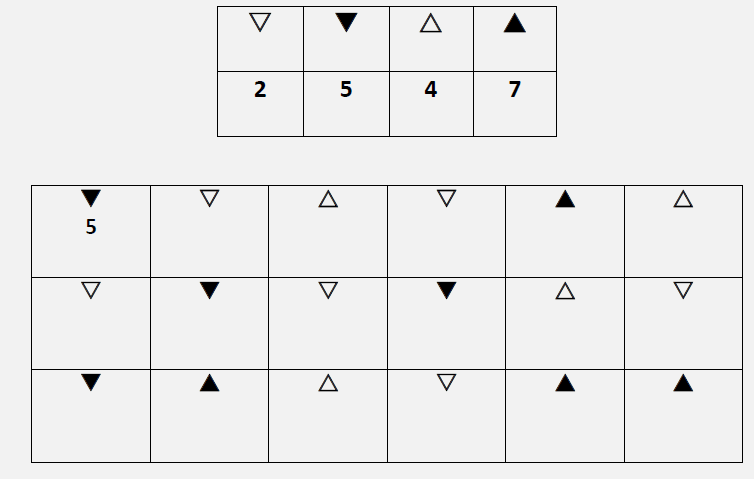 